SQUARE PLUS Бзжична метеорологична станция35.1121.ITМоля, не забравяйте да прочетете инструкциите за експлоатация внимателно.Тази информация ще ви помогне да се запознаете с новото си устройство и да научите всички нейни функции и части.Чрез ръководството с инструкции за употреба ще предотвратите повреда на устройството и загубата на законните ви права произтичащи от дефекти, дължащи се на неправилна употреба.Ние не носи отговорност за всички щети, настъпили в резултат на неспазване на тези инструкции.Моля, отделете специално внимание на инструкциите за безопасност!Съдържание в пакета:• Основна станция (основна единица)• Открит безжичен предавател• Инструкция за употребаФункции:• 24 часова индикация на времето • Календар на дисплея: делничен ден, ден и месец (година само в режим на настройка)• Лятно часово време (DST) функция избираем• Функция Ежедневна аларма• Прогноза за времето с индикатор за тенденция за времето• Температурен дисплей в градуси по Целзий (° C)• Вътрешна температура дисплей с MIN / MAX записи• Външна температура дисплей с MIN / MAX записи, време и дата• Всички температурни записи MIN / MAX могат да бъдат нулирани• Относително или абсолютно налягане на въздуха в HPA• Относително атмосферно налягане с регулируема референтна стойност• Относително атмосферно налягане с история чрез бар графика за последните 12 часа• Дисплеят показва време изгрев, залез и продължителност на слънце в 150 европейски града• Display от 8 символа, за настоящата фаза на луната• настройка LCD контраст• Ниски показатели за батериите• Стоящ или стенен монтажЗА ВАШАТА БЕЗОПАСНОСТ:• Продуктът е предназначен изключително за областта на приложение описано по-горе. Продуктът трябва да се използва само, както е описано в тези инструкции.• Неодобрените ремонти, модификации или промени в продукта, са забранени.• Продуктът не трябва да се използва за медицински цели или за обществена информация, но е предназначена единствено за домашна употреба.Внимание!Опасност от нараняване:• Да се ​​съхранява далеч от достъп на деца.• Батериите не трябва да бъдат хвърлени в огъня, късо съединение, се разглобяват или презареждат. Опасност от експлозия!• Батериите съдържат вредни киселини. Изтощените батерии трябва да се сменят възможно най-скоро, за да се предотврати щети, причинени от изтичане на батерията. Никога да не се използва комбинация от стари и нови батерии или батерии от различни типове. Използвайте предпазни ръкавици и очила химически устойчиви при боравене изтеклите батерии. Важна информация относно безопасността на продуктите!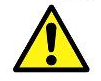 • Не излагайте станцията на екстремни температури, вибрации или удари.• Външният предавател е защитен срещу водни пръски, но не е непроницаема. Изберете сенчеста и суха позиция за предавателя.ЕЛЕМЕНТИ-Основна станция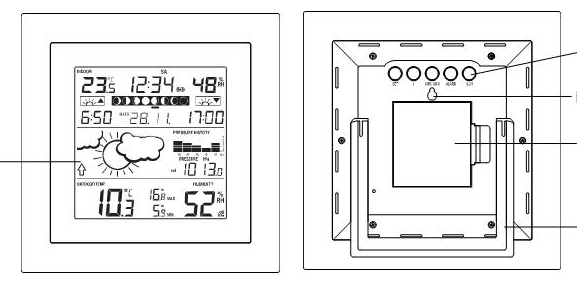 -Термо-хигро предавател      • Дистанционно предаване на външната температура и влажност на метеорологична станция от 868MHz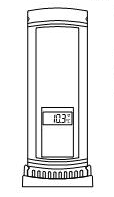 • Алтернативно покаже външната температура и влажност показанията на LCD• Монтиране на Стена• Монтаж на сенчесто място. Избягвайте пряк дъжд и слънце.За инсталиране и смяна на батериите в предавателя се използват 2 х 1,5V AAA батерии. Когатобатерии трябва да бъдат заменени, символът за изтощена батерия ще се появи на екрана на датчика. За инсталиране и подмяна на батериите, моля, следвайте стъпките по-долу:1. Свалете капака.2. Поставете батерии, при спазване на поляритета (виж маркировка).3. Поставете обратно капака на батерията на устройството.За инсталиране и смяна на батериите в метеорологичната станция Използват 2 х 1,5V C, IEC LR14 батерии.За инсталиране и подмяна на батерии, моля, следвайте стъпките по-долу:1. Свалете капака на гърба на метеорологичната станция.2. Поставете батерии, спазвайки поляритета (виж маркировка).3. Поставете обратно капака на отделението.Смяна на батерииите: • Сменете батериите, когато символът на батерия на метеорологичната станция се появява в близост до налягането на въздуха дисплей.• Когато се изтощят батериите на предавателя се появява икона за изтощена батерия на датчикаСвързване:Забележка: Тази метеорологична станция получава само един открит предавател.1. Първо, поставете батериите в предавателя (вижте "За  инсталирате и смяна на батериите в предавателя "по-горе).2. В рамките на 30 секунди след включване на захранването на предавателя, поставете батериите в метеорологичната станция (вижте "инсталиране и смяна на батериите в метеорологичната станция "по-горе). След като батериите са на място, всички сегменти на дисплея ще светнат за кратко и ще прозвучи кратък сигнал. Ако тази информация не се извежда на LCD след 1 минута, извадете батериите и изчакайте поне 1 минута преди да ги поставите отново. Когато се появят всички данни на дисплея на потребителя може да се пристъпи към следващата стъпка.3. За да се гарантира успешното предаване на 868 MHz, разстоянието между метеорологичната станция ипредавателя трябва да бъде в рамките на 100 метра.Функционални бутони на Метеорологичната станция:Метеорологичната станция се настройва от пет лесни функционални бутони: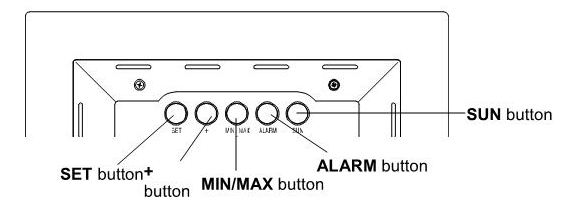 Бутон SET• Натиснете и задръжте за 3 секунди, за да влязе в ръчен режим за настройка: LCD контраст, лятно часово времеON / OFF, за употреба на времето, календар и относителна референтната стойност на атмосферното налягане• За да спрете звука на алармата• За да излезете от режим на настройка на алармата и страната / режим на настройка на града/• За да превключвате между относителната и абсолютната стойност на атмосферното налягане+ бутон• За да увеличите / промяна на стойности при определяне на режима/• За да спрете звука на аларматаMIN / MAX бутон• Натиснете бутона, за да превключвате между дисплея на MIN / MAX закритата температура и MIN / MAX открититемпературни рекорди.• Да се ​​намали / промяна на стойности при определяне на режима• Натиснете и задръжте бутона за 3 секунди, за да нулирате всички MAX / MIN температурни рикорди за вътрешната и външна температура• За да спрете звука на аларматаБутон ALARM• За да включите / изключите алармата • Натиснете и задръжте за 3 секунди, за да влезете в режим на настройка на алармата• За да спрете звука на алармата• За да излезете от ръчен режим настройка и страната / режим на настройка на градаБутон SUN• За да превключвате между показване на дата (нормален режим), секунди, продължителност на деня и град• Натиснете и задръжте за 3 секунди, за да влезе в режим на настройка страна / град• За да спрете звука на алармата• За да излезете от ръчен режим настройка и режим на настройка на аларматаLCD Настройка на контраст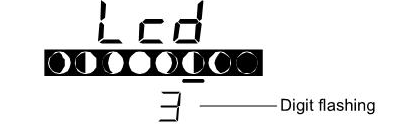 контраста на LCD може да бъде настроена в рамките на 8 нива, от LCD 0 до LCD 7 (по подразбиране е LCD 3):1. цифра започва да мига2. Натиснете бутона + или бутона MIN / MAX, за да настроите нивото на желания контраст.Лятното време ON / OFF настройка:Отново чрез натиснете на бутона SET за 3 сек за да влезе в режим и повторно натискане на SET Функцията за лятно часово време (DST) може да се настрои ON / OFF. Настройка по подразбиране е "ON":1. "ON" ще започне да мига на дисплея в режим "DST".2. Чрез бутона + се превключва функцията за лятно часово време ON или OFF.3. Натиснете бутона SET отново, за да влезете  в "настройка на времето" или излезете от режима на настройка с натискане на Бутон ALARMЗа да настроите часовника: След влизамне в режим "настройка на времето"1. Цифрата за час в секцията време ще започне да мига.2. Използвайте бутона +, за да увеличите или бутон MIN / MAX, за да намалите стойността. Задръжте бутонапозволява на стойността, за да преминете по-бързо.3. Натиснете бутона SET, за да влезете в настройките на минута.4. Сектора за минути започне да  мига. Използвайте бутона +, за да увеличите или бутон MIN / MAX, за да намалите стойността.5. Натиснете бутона SET, за да влезе в "Календар настройката" или излезете от режима на настройка с натискане наБутон ALARM  КАЛЕНДАР настройка1. цифри на годината ще започнат да мигат.2. Използвайте бутона +, за да увеличите или бутон MIN / MAX, за да намалите стойността. Гамата започва да тече от 2011 г. До 2025.3. Натиснете бутона SET, за да влезете в режим настройка на месец.4. Цифрата за месец ще мига. Използвайте бутона +, за да увеличите или бутон MIN / MAX, за да се намалистойност.5. Натиснете бутона SET, за да влезете в настройките на ден.6. Числото на ден ще мига. Използвайте бутона +, за да увеличите или бутон MIN / MAX, за да намалите стойността.Задръжте бутона позволява на стойността, за да преминете по-бързо.7. Натиснете бутона SET, за да въведете "настройката Относително атмосферно налягане референтна стойност"  или да излезете от режим настройката чрез натискане на бутона ALARM или бутона SETЗабележка:Съответният ден от седмицата ще се покаже над часа в кратка форма (от понеделник до неделя): MO / ТУ /НИЕ / TH / FR / SA / SU.Настройката Относително атмосферно налягане Относително атмосферно налягане е посочено като налягане на морското равнище и трябва да се настрои спрямо местната надморска височина.Проверете за настоящото атмосферното налягане на дома си ( WWW, оптик, калибрирани инструменти в обществени сгради, летище).1. Когато текущата относителна стойност на налягане започне да мига2. Използвайте бутона + или бутона MIN / MAX, за да увеличите или намалите стойността.Чрез задъжане на бутона ще позволи стойността да се променят бързо.3. Натиснете бутона SET, за да излезете от режима на настройка.Настройка на МЕСТОПОЛОЖЕНИЕ:Метеорологична станция автоматично ще актуализира изгрев, залез и продължителност на деня в 00:00 ч, възоснова на Местоположението на града, датата, часа и настройките на DST.1. Натиснете и задръжте бутона SUN за 3 секунди, за да влезете в режим на настройка Местоположение.2. кратка форма на името страната ще започне да мига. Използвайте бутона + или бутона MIN / MAX, за да изберетедържава.Забележка: Може да се избира измежду 26 европейски страни и 150 града. Всяка страна / град се показва вкратък код. Вижте списъка в началото на оригиналните инструкции за всички кодове по държава / град.3. След избиране на желаната страната, натиснете бутона SUN да влезе City режим на настройка.4. Кода на града ще започне да мига. Използвайте бутона + или бутона MIN / MAX, за да изберете града. Задържането на бутона позволява на стойността, да се премести по-бързо.5. Потвърдете с бутона SUN, или излезете от режима на настройка чрез натискане на бутона SET или бутона ALARMбез да запаметявате промените.6. града изгрева, продължителност на слънце и време залез ще бъдат показани в рамките на няколко секунди.7. Натиснете бутона SUN два пъти, за да се върне към нормалното показване на датата.Показване на слънчевото времетраене1. В нормална дата режим, натиснете бутона SUN два пъти, за да се покаже времето на продължителност на слънце (общ брой начаса на слънчева светлина на ден).2. Натиснете бутона отново слънцето ще се покаже избрания град. (Виж "МЕСТОПОЛОЖЕНИЕ SETTNG ЗАSUNRISE / SUNSET TIME ")3. Натиснете бутона SUN отново да се върне към нормалното показване на датата.За да зададете Ежедневната аларма:1. Натиснете бутона ALARM. Алармата и времето на алармата се появи на дисплея.2. Натиснете и задръжте бутона ALARM. Цифрите за час мигат. Задайте час с + или MAX / MIN бутон.3. Натиснете отново бутона ALARM. Цифрите за минути започват да мигат. Настройте минутите с + или MAX / MINбутон.4. Потвърдете настройката с бутона ALARM. Действителното време се появява на дисплея.5. За активиране / деактивиране на функцията за аларма, натиснете бутона ALARM скоро. Дисплеят на (((•)))икона означава, че алармата е "ON".Забележка: Продължителността на аларма звучене е на 2 минути. Натиснете произволен бутон и ще спре звука на алармата.За да излезете от настройващите РЕЖИМИ потребителят може да чака за автоматичен таймаут за да се върнете към нормален дисплей.Прогнозиране на времето ИКОНИВремето икони могат да бъдат показани в някоя от следните комбинации:              -Слънчево              -Слънчево с облаци              -Облачно с дъждЗа всяка внезапна или значителна промяна в атмосферното налягане, иконите за времето ще се актуализиратсъответно да представлява промяна в време. Ако иконите не се променят, това означава, чеатмосферното налягане не се е променило или промяната е твърде бавен за метеорологичната станция, за да бъде регистрирана.Иконите показват прогнози на времето по отношение на все по-добре или по-зле, а не непременно слънчево илидъждовно, както всяка икона показва. Например, ако текущото времето е облачно, а иконата се показва дъждовна, това не означава, че продуктът е повреден, защото не вали дъжд. Това просто означава, че атмосферното налягането е спаднало, а времето се очаква да се влоши, но не е задължително дъждовно.Забележка:След създаването на метеорологичната станция на показанията на климатични прогнози трябва да се вземат под внимание за следващата 12-24 часа. Това ще даде достатъчно време на метеорологичната станция за събиране на     данни за атмосферно налягане при постоянна височина и следователно да доведе до по-точна прогноза.Общото за прогнозиране на времето, абсолютна точност не може да бъде гарантирана. Функцията за метеорологични прогнози е изчислено, да има ниво на точност от около 75% в резултат на различните области на метеорологична станция. Ако метеорологичната станция е преместена на друго място значително по-висока или по-ниска от първоначалната си точка (Например от партера до горните етажи на къщата), не отчитайте прогнозата за следващите 12-24 часа. По този начин, метеорологичната станция няма да сбърка на новото място като възможна промянав атмосферното налягане, когато наистина това се дължи на лека промяна на височината.Индикатор за тенденция на ВРЕМЕТОРаботейки с иконите за времето е показател за време тенденция (разположен от ляво на иконите за текущото време). Когато стрелката е нагоре, това означава, че налягането на въздуха се увеличава и се очаква времето да се подобри, но когато стрелката е надолу, налягането на въздуха пада, а времето се очаква  да стане по-лошо.Имайки предвид това, може да се види как времето се е променила и се очаква да се промени. ИСТОРИЯ на барометрично налягане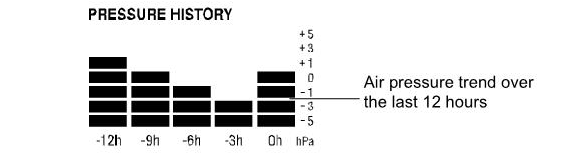 В дясната част на втората част на дисплея показва история на налягането на въздуха чрез бар графика.Бар графиката показва история на налягането на въздуха през последните 12 часа в 5 интервали: 0h, -3 Н, -6Н, -9Ни 12Н. В "0h" се представя текущия пълен час запис с въздух под налягане. Колоните представляват "HPа"(0, ± 1, ± 3, ± 5) в определен час. Ако решетките се покачват, това означава, че времето е все по-добре се дължи на увеличаване на налягането на въздуха. Ако решетките слизат, това означава, че налягането на въздуха е намаляло, а времето се очаква да стане по-лошо от настоящето време "0h".Абсолютно и Относително атмосферно наляганеНатиснете бутона SET, за да превключвате между относителна ( "относителна") и абсолютно ( "ABS") стойност на налягането на въздуха.Забележка:Абсолютно налягане е действителната атмосферно налягане, измерено чрез основното устройство. Относително налягане е посочена, като налягане на морското равнище и трябва да се коригира първо към местната височина Вътрешна температура / влага Температурата и влажността за закрити помощения автоматично се актуализират и показват на първата секция нана дисплея.Външна температура / влагаПоследната LCD Секцията показва външната температура, температурни рекорди MIN / MAX, влажността исигнал индикатор за връзка с тдатчика.За да видите MIN / MAX данните натиснете бутона MIN / MAX няколко пъти, за показанията за закрити и открити температури.Забележка: външни температурни рекорди на MIN / MAX също ще показват записания час и дата.За нормален режим на дисплея, натиснете и задръжте бутона за MIN / MAX за 3 секунди. Това ще изчисти всички минимални и максималните температурни рекорди до сегашните температури.ФАЗА ИКОНИТЕ Лунатаметеорологична станция дисплеите 8 различни икони Фаза на луната. на текущата фаза на луната е показана с барсегмент в зависимост от избраната календара.THERMO-хигро предавателяРазстоянието за приемане на трансмитера за термо-хигро могат да бъдат засегнати от температурата. В студенотемператури разстоянието на предаване може да бъде намален. Имайте това предвид, когато поставятепредавател. Също батериите могат да бъдат намалени в енергия за предавателя на термо-хигро.Фази на луната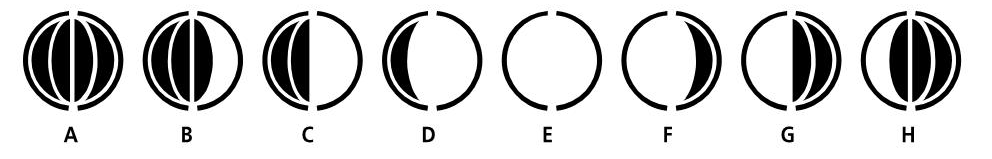 A: Новолуние    B: Нарастващ Полумесец C: Първа Четвърт D: Преди Пълнолуние E: Пълнолуние   F: След Плънолуние    G: Последна четвърт    H: Намаляващ ПолумесецДатчик на 868MHz Метеорологична станция следва да получи  данни в рамките на 2 минути след настройване. Ако данни не саполучено до 2 минути след включване на датчика, моля проверете следните точки:1. Разстоянието от метеорологичната станция или предавателя трябва да бъде най-малко 1,5 до 2 метра от всякаквиелектронни  уреди, като например компютърни монитори или телевизори.2. Избягвайте позициониране на метеорологична станция върху или в непосредствена близост до метална дограма.3. Използване на други електрически продукти, като например слушалки или високоговорители, работещи на същата честота (868MHz) може да попречи на правилното предаване и приемане на сигнала.4. съседи, използващи електрически уреди, работещи на честота 868MHz сигнал също могат да причинятсмущения.Диапазонът на предаване е до около 100 м от предавателя към метеорологичната станция (в отворено пространство). Това обаче зависи от околната среда и смущения нива. Ако няма сигнал е възможновъпреки спазването на тези фактори, всички системни единици трябва да бъдат нулирани Позициране на метеорологична станция:Метеорологичната станция може да бъде поставена на маса или монтиране на стена. Преди монтаж на стена, моля проверете дали данните на открито могат да бъдат получавани от датчика.СПЕЦИФИКАЦИЯПрепоръчителна диапазон на работната температура:                                + 5 °C до + 40 °CТемпературен обхват на измерване:Станция:                                                                                                                      -9.9°C до + 59.9°C с резолюция 0.1°CПоказания извън този обхват                                                                                "OF.L"  Датчик:                                                                                                                        -39.9°C до + 59.9C° с резолюция 0.1°CПоказания извън този обхват                                                                                "OF.L"Показания при липса на сигнал                                                                            "--.-" Диапазон за влажността:Станция:                                                                                                                       20% до 95% с 1% резолюцияПоказания извън този обхват                                                                                "OF.L"Датчик:                                                                                                                        1% до 99% с 1% резолюцияПоказания извън този обхват                                                                                "OF.L"Показания при липса на сигнал                                                                            "--.-" Интервал на отчет:Вътрешна температура / влажност интервал проверка:                                на всеки 16 секундиВъншна температура / влажност рецепция:                                                      всеки 4 секундиИнтервал за проверка на налягането на въздуха:                                            всяка 1 минутаКонсумирана мощност (алкални батерии са препоръчителни):Метеорологична станция:                                                                                       2 х C, IEC, LR14, 1.5V (не са включени)Живот на батерията:                                                                                                 Приблиз. 24 месецаТермо-хигро предавател:                                                                                        2 х AAA, IEC, LR3, 1.5V (не са включени)Живот на батерията:                                                                                                 Приблиз. 12 месецаРазмери (L х Ш х В):Метеорологична станция:                                                                                      188 х 33.7 х 188 mmТермо-хигро предавател:                                                                                       36 х 16 х 102,6 ммПоддръжка на станциятаИзбягвайте излагането на предавателя или станцията на екстремни температурни влияния, вибрации или удари, тъй като те могат да доведат до повреждания на частите на уреда и отчитане на грешни данни. Почиствайте уредите и дисплея само с мека, леко влажна кърпа. Не използвайте разтворими препарати. Не потапяйте уреда във вода. Сменяйте веднага слабите батерии, защото това може да доведе до загуба на данните. При смяна използвайте само батери от същия тип. При необходимост от ремонт занесете уреда при търговеца, от който сте го закупили. При отварянето на уреда, както и собственоръчният му ремонт автоматично отпада гаранцията. Не излагайте уреда на екстремна и рязка смяна на температурата, тъй като това води до бърза смяна на показванети данни и оттам до отклонения в отчитаните стойности.Производител: TFA Dostmann GmbH, GermanyСтрана на произход: ГерманияПредставител за България:   Микросис Ко ЕООД,София, ул.Проф.Хр.Вакарелски №13 офис №1Тел.: 02/4448154, тел./факс: 02/9628154www.microsys.bg